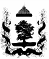 П О С Т А Н О В Л Е Н И ЕАдминистрация  Ковровского  района В соответствии со статьей 9 Федерального закона от 29.12.2012 № 273-ФЗ «Об образовании в Российской Федерации», в целях организации учёта детей, подлежащих обучению по образовательным программам дошкольного, начального общего, основного общего и среднего общего образования, на территории муниципального образования  Ковровский район Владимирской области   п о с т а н о в л я ю:1. Утвердить  Положение о порядке ведения учёта детей, подлежащих обучению по образовательным программам дошкольного, начального общего, основного общего и среднего общего образования,  на территории муниципального образования Ковровский район Владимирской области (далее – Положение) согласно приложению.  		2.  Начальнику управления образования (С.А. Арлашина) организовать учёт детей, подлежащих обучению по образовательным программам дошкольного, начального общего, основного общего и среднего общего образования, на территории муниципального образования  Ковровский район Владимирской области в соответствии с Положением;		3. Контроль за исполнением настоящего постановления возложить на начальника управления образования (С.А. Арлашина).Разослать:Имя файла: «Об утверждении Положения о порядке ведения учёта детей, подлежащих обучению по образовательным программам дошкольного, начального общего, основного общего и среднего общего образования, на территории муниципального образования Ковровский район Владимирской области»  11.06.2014готп. Акишкина О.А.Приложение к постановлению администрации Ковровского района от __________ №___ПОЛОЖЕНИЕо порядке ведения учёта детей, подлежащих обучению по образовательным программам дошкольного, начального общего, основного общего и среднего общего образования, на территории муниципального образования Ковровский район Владимирской областиI.	Общие положения1.1. Настоящее Положение разработано в соответствии с Конституцией Российской Федерации, Федеральным законом от 29.12.2012 № 273-ФЗ "Об образовании в Российской Федерации", Федеральным Законом от 24.06.1999 №120-ФЗ «Об основах системы профилактики безнадзорности и правонарушений несовершеннолетних», иными нормативными правовыми актами, регламентирующими предоставление образования детям, в целях обеспечения реализации права на получение дошкольного, начального общего, основного общего, среднего общего образования всеми гражданами, проживающими на территории муниципального образования Ковровский район Владимирской области, в возрасте от 0 до 18 лет.1.2. Настоящее Положение определяет порядок учёта детей, проживающих на территории муниципального образования Ковровский район Владимирской области и подлежащих обучению в образовательных организациях.1.3. Ежегодному персональному учёту подлежат все дети в возрасте с 0 до 18 лет, проживающие (постоянно или временно) или пребывающие на территории Ковровского района, с учётом закрепления определенной территории за конкретными муниципальными образовательными организациями, независимо от наличия (отсутствия) регистрации по месту жительства (пребывания).1.4. Ответственность за ведение учёта детей, подлежащих обучению по образовательным программам дошкольного, начального общего, основного общего и среднего общего образования (далее – учёт детей), на территории муниципального образования Ковровский район Владимирской области возлагается на управление образования.Ответственность за ведение учёта детей в пределах закрепленной территории возлагается на образовательные организации.II. Основные задачи и принципы ведения учёта детей, подлежащих обучению по образовательным программам дошкольного, начального общего, основного общего и среднего общего образования, на территории муниципального образования Ковровский район Владимирской области2.1. Основными задачами ведения учёта детей являются:1) создание условий, обеспечивающих функционирование и развитие системы правовой защиты несовершеннолетних;2) ведение муниципальной информационной базы данных;3) обеспечение непрерывного наблюдения за исполнением конституционных прав граждан на получение общего образования;4) своевременное предупреждение и выявление негативных тенденций, происходящих в системе общего образования муниципального образования Ковровский район Владимирской области, и факторов, их вызывающих.2.2. Деятельность по ведению учёта детей основывается на принципах:1) эффективности социально-педагогического взаимодействия: рациональное осуществление деятельности по учёту детей комплексно, во взаимосвязи с органами и учреждениями системы профилактики безнадзорности и правонарушений несовершеннолетних. Управление образования и образовательные организации взаимодействуют со следующими органами и учреждениями:- администрациями городского и сельских поселений;- Комиссией по делам несовершеннолетних и защите их прав администрации Ковровского района (далее - КДНиЗП);- территориальной ПМПК - по вопросам организации обучения детей с ограниченными возможностями здоровья, в том числе выборе форм и программ обучения;- отделом ЗАГС администрации Ковровского района;- учреждениями здравоохранения, расположенными на территории муниципального образования Ковровский район Владимирской области;- ГКУСО ВО «Ковровский социально - реабилитационный центр для несовершеннолетних»;- ММ ОМВД России «Ковровский»;- ГБУСО ВО “Комплексный Центр социального обслуживания населения города Коврова  и Ковровского района”.2) гуманности: использование всех правовых норм действующего законодательства в пользу ребенка;3) ранжирования: выявление проблем по обеспечению детей общим образованием и очередность их решения в соответствии со степенью значимости;4) концентрации: комплексный подход к процессу управления образованием и контроль над ним, централизация процесса и вариативность достижения целей на различных этапах процесса.   III. Компетенция органов, осуществляющих учёт детей3.1. Управление образования:1) осуществляет организационное и методическое руководство работой по учёту детей в образовательных организациях;2) контролирует ведение в образовательных организациях документации по учёту и движению обучающихся, проживающих на территории, закрепленной за образовательной организацией;2) контроль деятельности образовательных организаций по сбору данных о детях в возрасте от 0 до 18 лет, проживающих на закрепленной территории и подлежащих обучению;3) формирование муниципального единого информационного банка данных;4) использует данные муниципального единого информационного банка данных для прогнозирования развития сети образовательных организаций и уточнения плана их перспективного комплектования;5) направляет информацию о выявленных детях, не получающих общее образование, не посещающих образовательные организации или систематически пропускающих учебные занятия по неуважительной причине, в КДНиЗП;6) проводит контрольные сверки сведений, содержащихся в муниципальном едином информационном банке данных, со сведениями, предоставленными образовательными организациями и учреждениями здравоохранения, расположенными на территории Ковровского района;7) дает согласие на оставление несовершеннолетними, достигшими возраста 15 лет, общеобразовательной организации до получения ими основного общего образования, по согласованию с родителями (законными представителями) несовершеннолетнего учащегося и КДНиЗП;8) не позднее чем в месячный срок принимает меры совместно с комиссией по делам несовершеннолетних и защите их прав администрации Ковровского района, родителями (законными представителями) несовершеннолетнего, оставившего общеобразовательную организацию до получения основного общего образования, по продолжению освоения им образовательной программы основного общего образования в иной форме обучения и с его согласия по трудоустройству;9) дает согласие на отчисление из образовательной организации детей-сирот и детей, оставшихся без попечения родителей, достигших возраста 15 лет и не получивших основного общего образования;10) не позднее чем в месячный срок принимает совместно с родителями (законными представителями) несовершеннолетнего обучающегося, отчисленного из организации, меры, обеспечивающие получение им общего образования;11) осуществляет снятие учащегося с учёта в муниципальном едином информационном банке данных на основании определения его образовательного маршрута при выбытии за пределы Ковровского района или отчисления по достижении им возраста 18 лет.3.2. Образовательные организации:1) осуществляют ежегодный сбор данных о детях в возрасте от 0 до 18 лет, проживающих на территории, закрепленной за образовательной организацией, в том числе:а) детях, обучающихся в данной образовательной организации;б) детях, обучающихся в других образовательных организациях;в) детях, достигших к началу учебного года возраста 6,5 лет и подлежащих приему в 1 класс в наступающем учебном году;г) детях, не имеющих общего образования и не обучающихся в нарушение законодательства;д) детях, не получающих общее образование по состоянию здоровья;е) детях, не посещающих и систематически пропускающих учебные занятия по неуважительной причине;2) формируют списки детей, проживающих на закрепленной за образовательной организацией территории, по формам согласно приложениям к настоящему Положению:- в возрасте от 0 до 7 лет – дошкольные образовательные организации;- в возрасте от 6 лет 6 месяцев до 18 лет – общеобразовательные организации;3) осуществляют перспективное комплектование образовательной организации;4) ведут документацию по учёту и движению обучающихся (включая вопросы приема, перевода, выбытия, отчисления);5) проводят ежегодно сверку списков обучающихся, приступивших к обучению в образовательной организации, предоставляют в управление образования списки детей, не приступивших к обучению в образовательной организации;6) утверждают списочный состав нового приема обучающихся приказами по образовательной организации с внесением записи в алфавитную книгу;7) осуществляют мероприятия по сохранению контингента обучающихся, профилактике безнадзорности несовершеннолетних и возвращению в образовательную организацию обучающихся, необоснованно её оставивших;8) ведут индивидуальную профилактическую работу с обучающимися, имеющими проблемы в поведении, обучении, развитии и социальной адаптации;9) осуществляют систематический контроль за посещением занятий обучающимися, проводят работу, направленную на привлечение к образовательной деятельности детей, не посещающих или систематически пропускающих по неуважительным причинам учебные занятия:а) принимают меры по взаимодействию с родителями (законными представителями) для организации обучения несовершеннолетних;б) информируют КДНиЗП в целях принятия в отношении несовершеннолетних, не посещающих или систематически пропускающих по неуважительным причинам учебные занятия, мер воздействия в соответствии с законодательством;в) направляют в управление образования копию карты «Учёт несовершеннолетнего, не посещающего учебные занятия по неуважительной причине» согласно приложению № 7 к Положению (оригинал хранится в образовательной организации);10) информируют управление образования об отчислении несовершеннолетнего обучающегося из образовательной организации в качестве меры дисциплинарного взыскания. IV. Организация учёта детей4.1. Учёт детей осуществляется в виде социально-педагогического мониторинга (далее - мониторинг) получения общего образования несовершеннолетними, проживающими на территории муниципального образования Ковровский район Владимирской области.4.2. Мониторинг представляет собой систему сбора, обработки и хранения данных в муниципальном едином информационном банке данных, который позволяет получить объективную и достоверную информацию о полноте охвата общим образованием всех категорий детей, подлежащих обучению.4.3. Мониторинг осуществляется с соблюдением требований точности, своевременности, полноты, доступности, непрерывности, структурирования. Данные, полученные в ходе мониторинга, хранятся в муниципальном едином информационном банке данных на основе конфиденциальности в соответствии с Федеральным законом от 27.07.2006г. № 152-ФЗ «О персональных данных».4.4. Источниками формирования муниципального единого  информационного банка данных служат:1) информация образовательных организаций о:- детях, зарегистрированных и (или) фактически проживающих на закрепленной за образовательной организацией территории;- детях, обучающихся в данной образовательной организации независимо от места их проживания;- детях, не получающих образование по состоянию здоровья;- детях, не имеющих общего образования и не обучающихся в нарушение закона;- детях, не посещающих образовательную организацию  и систематически пропускающих учебные занятия по неуважительным причинам;- детях, проживающих на территории, за которой закреплена образовательная организация, но обучающихся в других образовательных организациях, в том числе специализированных;- детях, завершающих получение дошкольного образования в текущим году и подлежащих приёму в первый класс в наступающем учебном году.2) сведения учреждений здравоохранения о детях, зарегистрированных по месту жительства и фактически проживающих на соответствующей территории, а также о детях, не зарегистрированных по месту жительства, но фактически проживающих на соответствующей территории.Управление образования направляет в учреждения здравоохранения, расположенные на территории Ковровского района, запрос с просьбой о предоставлении сведений о детях в возрасте от 0 до 18 лет по состоянию на 1 февраля по форме согласно приложению № 6;3) сведения, полученные от участковых уполномоченных органов внутренних дел в результате обследования жилого сектора, в том числе о детях, не зарегистрированных по месту жительства, но фактически проживающих на территории Ковровского района;4) сведения о детях, находящихся в специализированных учреждениях для несовершеннолетних, нуждающихся в социальной реабилитации, представляемые  ГКУСО ВО «Ковровский социально - реабилитационный центр для несовершеннолетних».4.5. Информация, указанная в пункте 4.4. настоящего Положения, принимается управлением образования в электронном виде и на бумажном носителе, при наличии подписи руководителя органа, учреждения или организации, скрепленной печатью. 4.6. Муниципальный единый информационный банк данных включает в себя сведения о:1) детях, подлежащих приему в образовательные организации;2) детях, не получающих общее образование по состоянию здоровья;3) детях, не получающих общее образование в нарушение законодательства;4) детях, не посещающих образовательные организации или систематически пропускающие учебные занятия без уважительной причины;5) детях, отчисленных из образовательных организаций до получения общего образования;6) детях, оставивших образовательные организации до получения ими основного общего образования;7) детях, прибывших в образовательные организации Ковровского района из других территорий и выбывших из образовательных организаций за пределы Ковровского района;8) детях, получающих общее образование в форме семейного образования или самообразования.4.7. Образовательные организации:1)  организуют и осуществляют текущий учёт детей в возрасте от 0 до 18 лет, подлежащих обучению в образовательных организациях, и зарегистрированных и (или) фактически проживающих на закрепленной территории, формируют списки по форме согласно приложению № 1.Указанные списки по состоянию на 1 января текущего учебного года направляются в управление образования до 30 января текущего учебного года;2) организуют и осуществляют текущий учёт своих обучающихся, формируют списки по форме согласно приложению № 2.Указанные списки по состоянию на 1 января текущего учебного года направляются в управление образования до 30 января, по состоянию на 1 сентября текущего учебного года – до 5 сентября;3) организуют и осуществляют учёт обучающихся, не посещающих или систематически пропускающих по неуважительным причинам занятия, формируют списки по форме согласно приложению № 3 (по состоянию на 1 марта).Указанные списки ежемесячно по состоянию на 1 число текущего месяца направляются в управление образования до 20 числа текущего месяца; 4.8. Дошкольные образовательные организации (далее - ДОО) ежегодно в срок до 10 марта представляют в управление образования и общеобразовательные организации, которые закреплены за территорией, на которой расположена ДОО, сведения о детях, проживающих на данной территории и подлежащих приему в первый класс в текущем году (по состоянию на 1 марта), по форме согласно приложению № 4. Указанные списки по состоянию на 1 июня текущего года направляются в управление образования до 20 июня текущего года.4.9. Управление образования ежегодно в период до 20 сентября текущего года проводит сверку муниципального единого информационного банка данных. Об итогах сверки управление образования информирует образовательные организации ежегодно в срок до 10 октября. 4.10. Реализация мероприятий мониторинга позволяет установить численность несовершеннолетних детей, оказавшихся вне образования, принять меры по возвращению их в образовательные организации и устранению причин и условий, способствовавших возникновению сложившейся ситуации.4.11. Критериями эффективности и результативности ведения мониторинга является охват несовершеннолетних детей, подлежащих обучению, общим образованием.                                                                                                                         Приложение № 1 к Положению о порядке ведения учёта детей, подлежащих обучению по образовательным программам дошкольного, начального общего, основного общего и среднего общего образования, на территории муниципального образования Ковровский район Владимирской областиИнформация о детях в возрасте от 0 до 18 лет,подлежащих обучению,  по состояниюна 01 ______________ г.,  проживающих  на территории, закрепленной  за_________________________________________________________________(указать наименование образовательной организации, направляющей сведения)Руководитель образовательной организации_________________                                            __________________      (подпись)                      МП.                                    (Ф.И.О.)   Приложение № 2 к Положению о порядке ведения учёта детей, подлежащих обучению по образовательным программам дошкольного, начального общего, основного общего и среднего общего образования, на территории муниципального образования Ковровский район Владимирской областиОБЩИЙ СПИСОК ОБУЧАЮЩИХСЯ__________________________________________________________________(указать наименование муниципальной образовательной организации, направляющей сведения)Руководитель образовательной организации_____________                                            __________________(подпись)                  МП.                                        (Ф.И.О.)Приложение № 3 к Положению о порядке ведения учёта детей, подлежащих обучению по образовательным программам дошкольного, начального общего, основного общего и среднего общего образования, на территории муниципального образования Ковровский район Владимирской областиСВЕДЕНИЯ О НЕСОВЕРШЕННОЛЕТНИХ, НЕ ПОСЕЩАЮЩИХ ИЛИ СИСТЕМАТИЧЕСКИ ПРОПУСКАЮЩИХ ПО НЕУВАЖИТЕЛЬНЫМ ПРИЧИНАМ ЗАНЯТИЯ В____________________________________________________________                                                                       (указать наименование муниципальной общеобразовательной организации, направляющей сведения)Руководитель образовательной организации_________________                                            __________________         (подпись)                М. П.                                        (Ф.И.О)Приложение № 4 к Положению о порядке ведения учёта детей, подлежащих обучению по образовательным программам дошкольного, начального общего, основного общего и среднего общего образования, на территории муниципального образования Ковровский район Владимирской областиСведения о детях, посещающих МБДОУ _____________________________,завершающих получение дошкольного образования в ______годуи подлежащих приёму в 1 класс.Руководитель образовательной организации_________________                                            __________________         (подпись)                                                                   (Ф.И.О)М. П. Приложение № 5 к Положению о порядке ведения учёта детей, подлежащих обучению по образовательным программам дошкольного, начального общего, основного общего и среднего общего образования, на территории муниципального образования Ковровский район Владимирской областиСводный отчет об учете детей, проживающих на территории, за которой закреплено МБОУ (МБДОУ)                                                             _________________Руководитель образовательной организации_________________                                            __________________         (подпись)                             М. П.                          (Ф.И.О)Приложение № 6 к Положению о порядке ведения учёта детей, подлежащих обучению по образовательным программам дошкольного, начального общего, основного общего и среднего общего образования, на территории муниципального образования Ковровский район Владимирской областиСписок детей в возрасте от 0 до 18 лет по данным участковых педиатровГлавный врач учреждения здравоохранения:_________________                                            __________________         (подпись)                                                                   (Ф.И.О)М. П. Приложение № 7 к Положению о порядке ведения учёта детей, подлежащих обучению по образовательным программам дошкольного, начального общего, основного общего и среднего общего образования, на территории муниципального образования Ковровский район Владимирской областиКарта«Учёт несовершеннолетнего, не посещающего учебные занятия по неуважительной причине» в МБОУ                        1. Ф.И.О. (полностью)	2. Дата рождения( число, месяц, год) ______________________3. Школа (последнее место учёбы), дата поступления	4.В каком классе обучается _____5. В каком классе должен обучаться по возрасту___6. 7. Причина непосещения (подчеркнуть или дополнить): трудности в обучении, повторный(е) курс(ы) обучения, стойкая неуспеваемость, препятствие родителей, жестокое обращение в семье, находится в розыске, склонен к бродяжничеству, конфликт с родителями, одноклассниками, педагогами, переход в новую школу, не желает учиться, хочет (вынужден) работать, др.8. Перечислить, в каких школах ранее обучался (школа, класс):9. На учёте в комиссии по делам несовершеннолетних и защите их прав несовершеннолетний/ семья состоит (не состоит) подчеркнуть.Дата постановки:Основание постановки на учёт:               10. На учёте в отделении по делам несовершеннолетних ОВД состоит (не состоит):11. Дата постановки:Основание постановки на учёт (подчеркнуть или написать): бродяжничество, употребление спиртных напитков, наркотических и психотропных веществ, условно осужден, антиобщественное поведение, драка, др.12. Место проживания:Адрес регистрации                     	Адрес фактического проживания	Адрес последнего проживания (для детей, не имеющих места жительства, находящихся в розыске)___	 13. Условия проживания ребёнка ( подчеркнуть или дописать):с родителями, с матерью или отцом, с опекуном, попечителем, с отчимом, мачехой, в приёмной семье, в государственном учреждении, с другими членами семьи, с посторонними людьми.Социально-бытовые условия (подчеркнуть или дописать): созданы благоприятные условия для проживания, нет условий для обучения и отдыха, (в квартире грязь, нет постельного белья, нет мебели, нет еды, нахождение посторонних лиц в нетрезвом состоянии), квартира или её часть сдается внаем, др.14. Социальный статус семьи (подчеркнуть или дописать): малообеспеченная, многодетная, находящаяся в социально-опасном положении, полная, неполная, родители в разводе, мать - одиночка, вдова / вдовец, вторичный брак матери / отца, беженцы, вынужденные переселенцы, др.     15. Статус родителей: инвалиды ( мать, отец), ограничены в правах ( мать, отец), употребляют наркотические вещества ( мать, отец), ведут антиобщественный образ жизни ( мать, отец); уклоняются от воспитания детей ( мать, отец), жестоко обращаются с детьми, др.16. Количество детей в семье:17. Количество детей до 18 лет (указать год рождения):18. В каких учреждениях обучаются или воспитываются:Руководитель образовательной организации_________________                                            __________________         (подпись)                             М. П.                          (Ф.И.О)администрации Ковр 30.06.2014№ 711Об утверждении Положения о порядке ведения учёта детей, подлежащих обучению по образовательным программам дошкольного, начального общего, основного общего и среднего общего образования, на территории муниципального образования Ковровский район Владимирской области Глава Ковровского районаА.В. КлюшенковГотовил:Юрист МБУ «ЦРО»О.А. Акишкина(подпись)(дата)Завизировано:начальник управления образованияС.А. Арлашина(подпись)(дата)начальник правового управленияИ.В. Иванова(подпись)(дата)1)администрации – 1 экз.2)3) 4)5)6)7)управлению образования  – 2 экз.ГБУЗ ВО «Мелеховская районная больница»ГБУЗ ВО «Клязьмогородецкая участковая больница»ГБУЗ ВО «Иваново-Эсинская участковая больница»ГБУЗ ВО «Большевсегодическая участковая больница»ГКУСО ВО «Ковровский социально-реабилитационный центр для несовершеннолетних»Кол-во детей в возрасте от 0 до 18 летКол-во детей в возрасте от 0 до 18 летИз них:Из них:Из них:Из них:Из них:проживающих на территории микрорайона школы(указать кол-во детей)подлежащих обучению(указать кол-во детей)обучающихся в данном ОУ(указать кол-во детей)обучающиеся в других ОУ всех видов и типов (указать кол-во детей, образовательное учреждение)дети, не получающие образование по состоянию здоровья (указать ФИО ребенка, возраст, дом. адрес)нигде не обучающиеся в нарушение закона  «Об образовании»(указать ФИО ребенка, возраст, дом. адрес)достигших к началу следующего учебного года 6 лет 6 мес. -7 лет  и подлежащих приему в 1 класс(указать кол-во детей)№ п/пФамилия, имя, отчество ребенкаКласс (группа)Дата рожденияДата прибытияАдрес места жительства, регистрация по месту жительства/ пребывания: постоянно, временно, на какой срокОсобые отметки (не приступил к занятиям, причина; иное), форма обучения 1234567№ п/пФамилия, имя, отчество ребенкаДата рожденияАдрес места жительства, регистрация по месту жительства/ пребывания: постоянно, временно, на какой срокС какого времени и в каком классе обучаетсяОснование внесения сведений Особые отметки (не приступил к занятиям, причина; иное), адрес фактического проживания 1234567№ п/пФамилия, имя, отчество ребенкаДата рождения Адрес места жительства, регистрация по месту жительства/ пребывания: постоянно, временно, на какой срокАдрес фактического проживанияВ какую школу планируют поступатьКатегория несовершеннолетнихЧисло несовершеннолетнихЧисло несовершеннолетнихЧисло несовершеннолетнихКатегория несовершеннолетнихДошкольноговозрастаВ данном ОУВ других ОУЧисло детей, не посещающих муниципальное дошкольное образовательное учреждениеХХв возрасте до 1 годаХХв возрасте от 1 до 3 летХХв возрасте от 3 до 5 летХХв возрасте от 5 до 7 летХХЧисло детей, посещающих муниципальное дошкольное образовательное учреждениев возрасте от 1  до 3 летв возрасте от 3 до 5 летв возрасте от 5 до 7 лет (всего)в возрасте от 5 до 7 лет (за исключением детей, поступающих в текущем году в первый класс)Число детей, поступающих в текущем году в первый классЧисло детей, обучающихся в школе, в том числе по классамХ1 классХ2 классХ3 классХ4 классХ5 классХ6 классХ7 классХ8 классХ9 классХ10 классХ11 классХЧисло выпускников, желающих продолжить обучение в 10 классеХВсего№ п/пФамилия, имя, отчество ребенкаДата рожденияАдрес места жительства, регистрация по месту жительства/ пребывания: постоянно, временно, на какой срокАдрес фактического проживанияРебенок подлежит приему в ДООРебенок подлежит приему в 1 класс ООСистематически пропускает занятияНе посещает школуЗа отчётный период пропущено суммарно:учебных дней ____,  уроков _____С какого времени не обучается:За отчётный период пропущено суммарно:учебных дней ____,  уроков _____Дата последнего посещения занятий: